                     ZÁPIS Z MYSLIVECKÉ RADY OMS PROSTĚJOV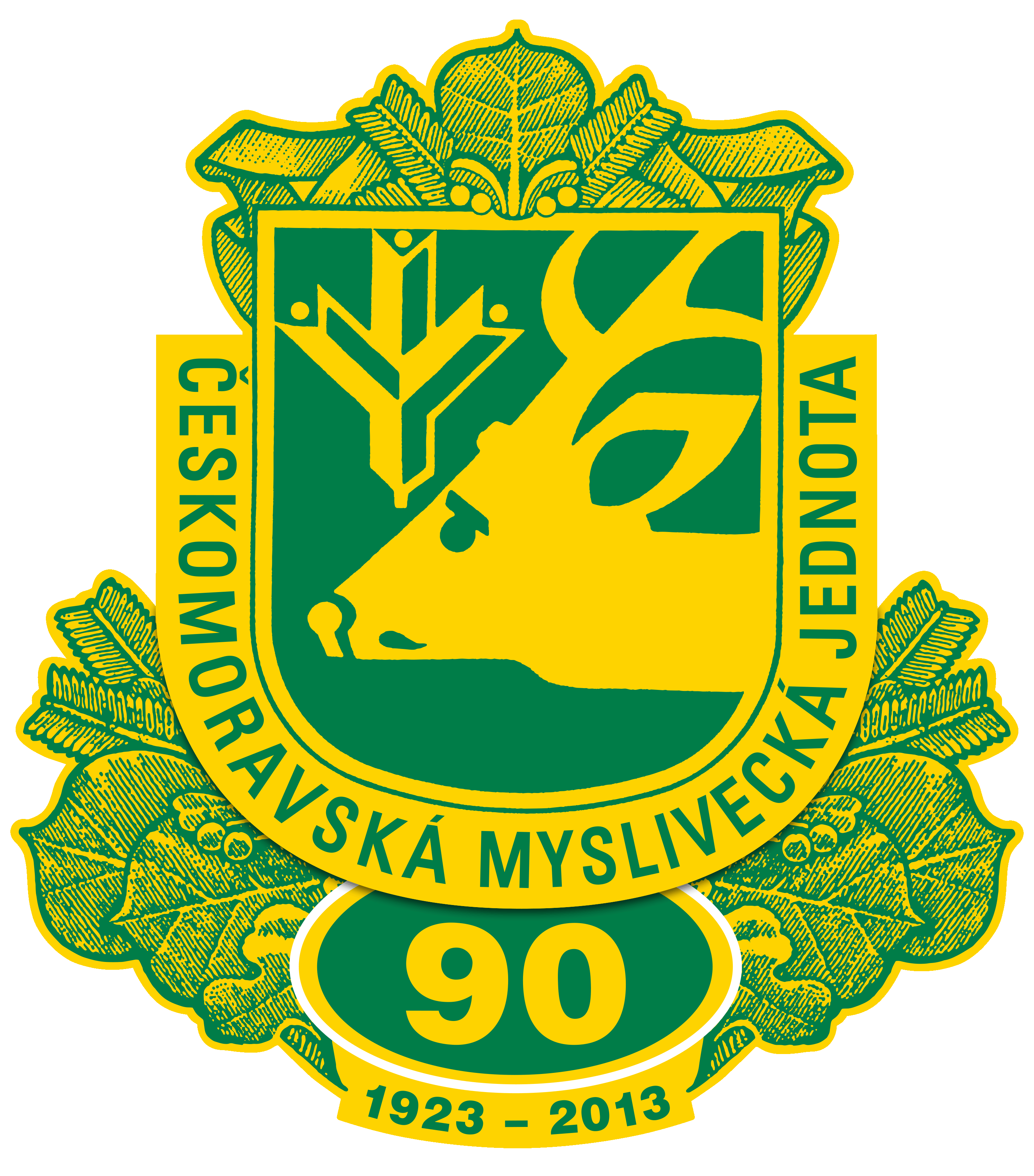 	    konané dne  6.1.2020    OMS Prostějov    16:00 hodin	Myslivecké rady se zúčastnili – Jan Toman, Mgr. Eva Fajtová, Ing. Břetislav Doleček,   Jaroslav Mráček, , JUDr. Martin Vrtal, Ing. Jaroslav Kozárek, Jitka Procházková, Dis., Ph.D, Ing. Luděk Coufal, omluven Ing. Martin Ernst PhD. – viz prezenční listina + jednání se účastnil host jednatel OMS Jiří Procházka. Dle pozvánky ze dne 1.1.2020 zaslané předsedou OMS Janem Tomanem jsou na programu tyto body:ZahájeníPříprava plesu OMSRůznéZávěrZahájeníZahájení provedl předseda OMS, přivítal všechny přítomné. Seznámil přítomné s orgány MR.Předsedající: Jan TOMAN – předseda OMS.Zapisovatel: Jitka Procházková – místopředseda OMSOsoba odpovědná za kontrolu a zpracování USNESENÍ Z MR: Mgr. Eva Fajtová – místopředseda OMSOvěřovatel zápisu: Jiří Procházka - jednatel OMSVšichni navržení členové byli schváleniPříprava plesu OMSJaroslav Mráček zhodnotil přípravu plesu. Autobus je zajištěn. Oslovilo se mnoho sponzorů. Je nutno zajištění zvěřiny na vaření. Má obsazeny všechny posty na plese, jen prozatím z myslivecké komise není jistě, jestli jsou schopni zajistit tři lidi do šatny. Bažanty do tomboly doveze Jiří Procházka. Ing. Martin Vrtal uvedl, že zajistí z PV AUTA 2 ceny do tomboly. Jiří Procházka informuje o tom, že vstupenky na ples jsou již vyprodané. Maso na vaření předchystá on sám. Jaroslav Mráček sdělil, že jako trubači přijedou ze školy z Přerova, a to 4-5členů. RůznéJiří Procházka konstatoval počet členů pod OMS Prostějov, kdy ještě stále chodí někteří členové hradit pojištění v průběhu ledna. Nové zkušební řády pro zkoušky psů jsou již v distribuci. 	Jiří Procházka dále seznámil přítomné se seznamem lidí, kteří byli navrženi na vyznamenání. Dává na zváženou podmínky konání volebního sněmu, myslivecká rada by měla rozhodnout, aby mohly být připravovány dokumenty. 29.2.2020 proběhne sčítání zvěře.ZávěrUsnesení: 	Mgr. Eva Fajtová čte text usnesení z tohoto jednání. Usnesení odhlasováno všemi hlasy přítomných členů, bude samostatnou přílohou zápisu.Zápis provedla: Jitka ProcházkováOvěřovatel zápisu: Jiří Procházka